Lancaster Seventh-Day Adventist ChurchA House of Prayer for All People 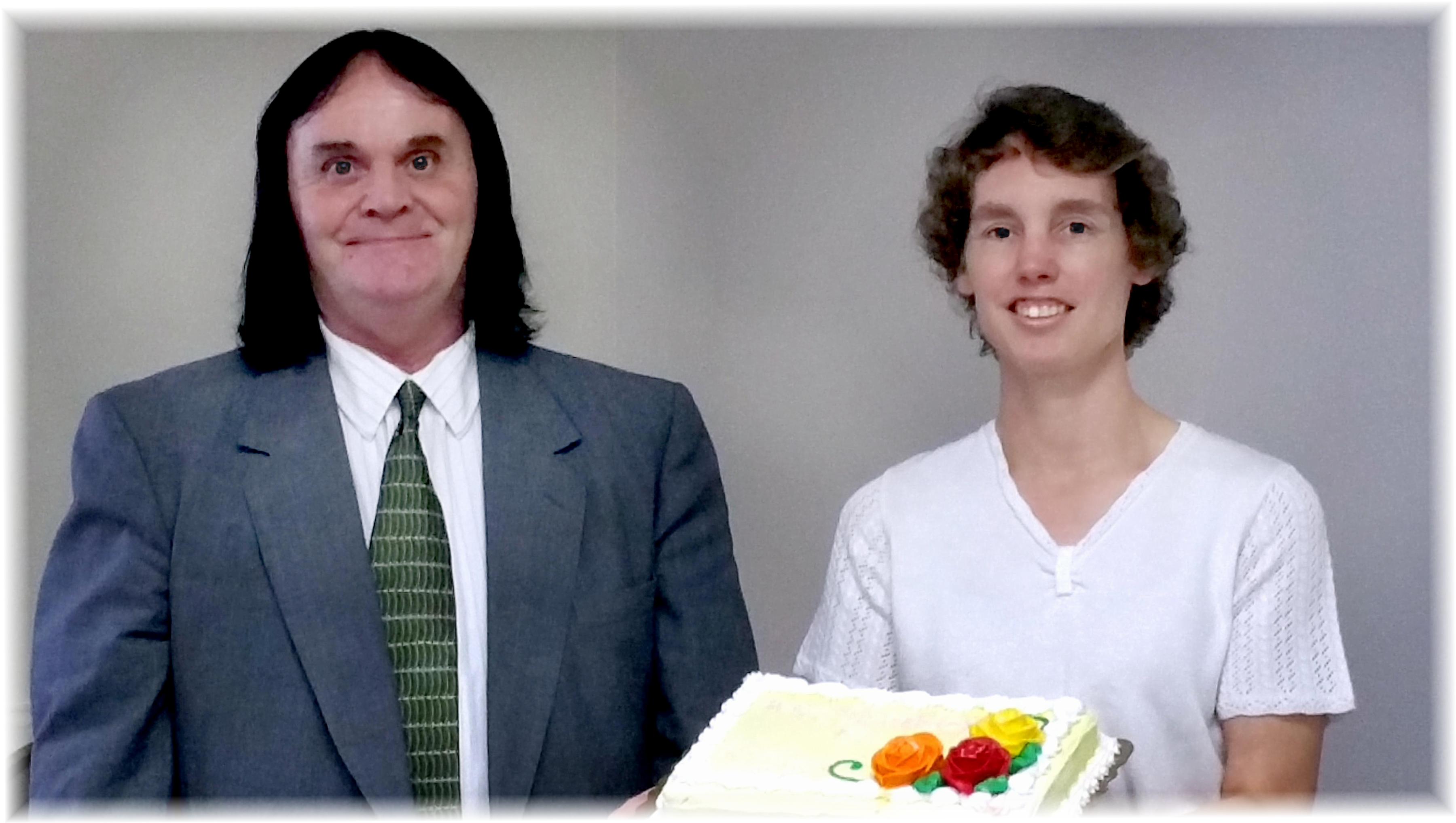 George and ConnieSeptember Birthdays - 2015